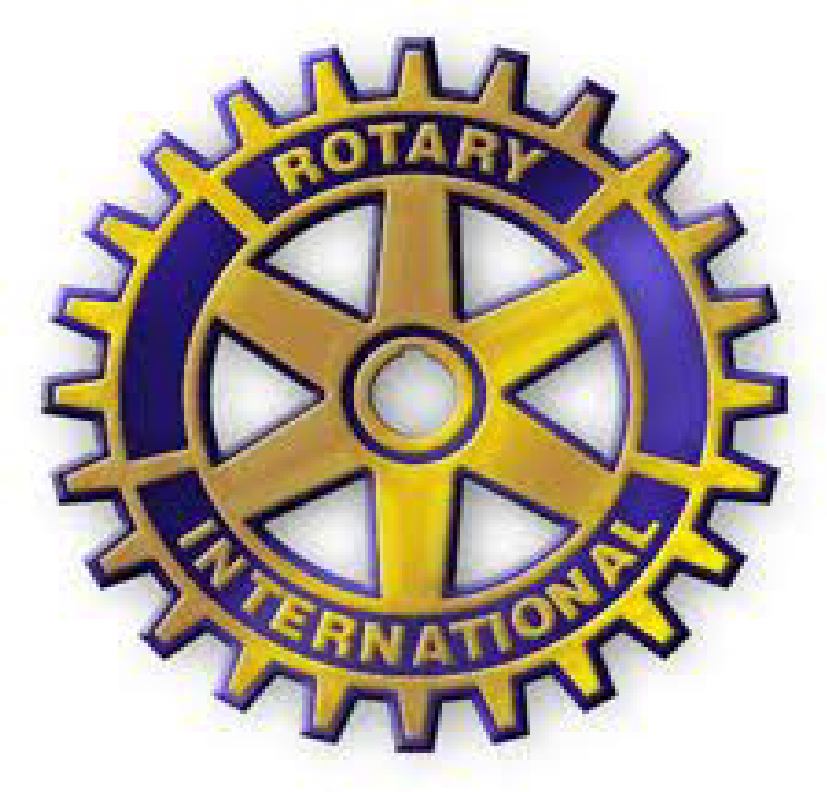 Rotary Club of MorinvilleWelcome PackageNew MembersAugust 4, 2015The Rotary Club of Morinville Welcomes You!The purpose of this welcome package is to provide you with some very basic information about Rotary and the Rotary Club of Morinville, helpful websites and templates.The Rotary Club of Morinville #31669 is a member of Rotary International District #5370. Since its charter in 1996, the Rotary Club of Morinville has become a vibrant and energetic service Club serving Morinville and area by remaining true to the object of the Rotary, which is . . .“To encourage and foster the ideal of service as a basis of worthy enterprise and in particular to encourage and foster: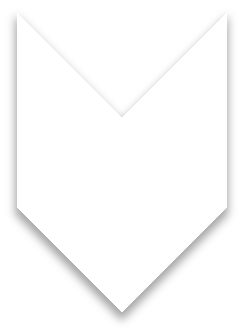 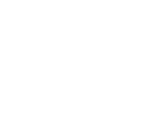 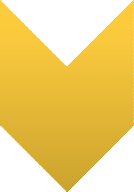 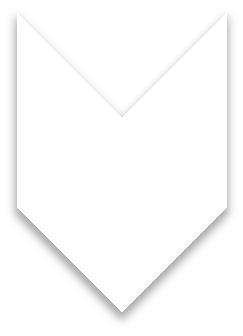 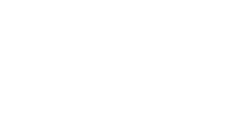 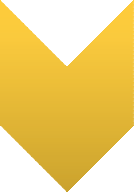 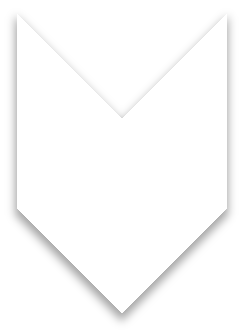 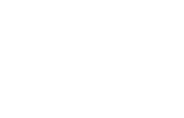 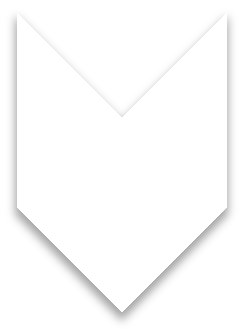 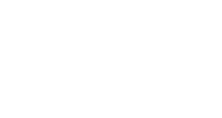 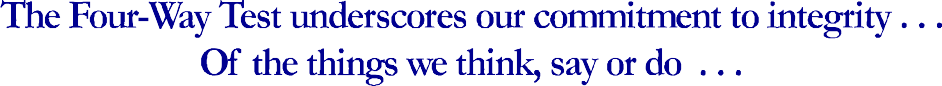 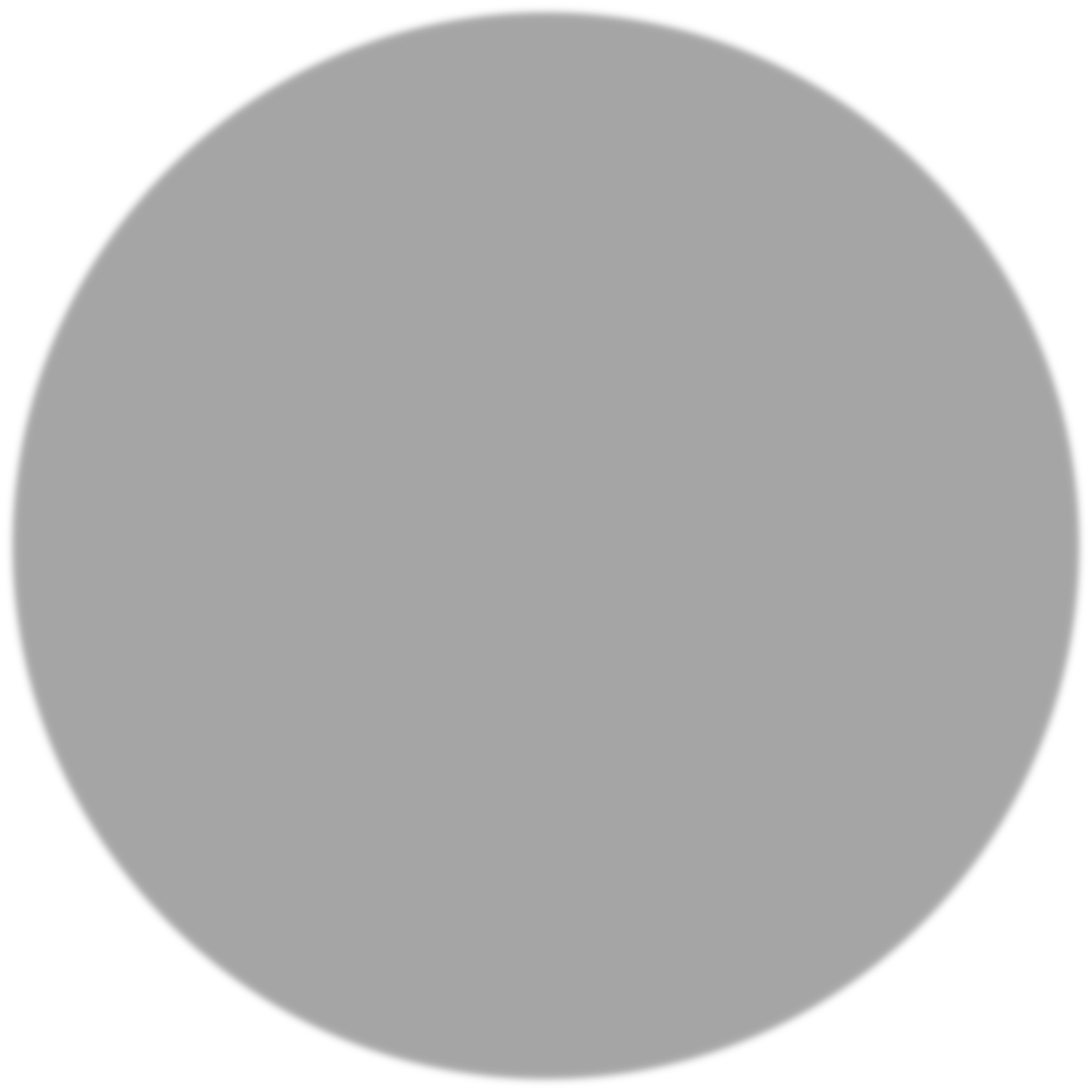 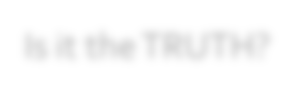 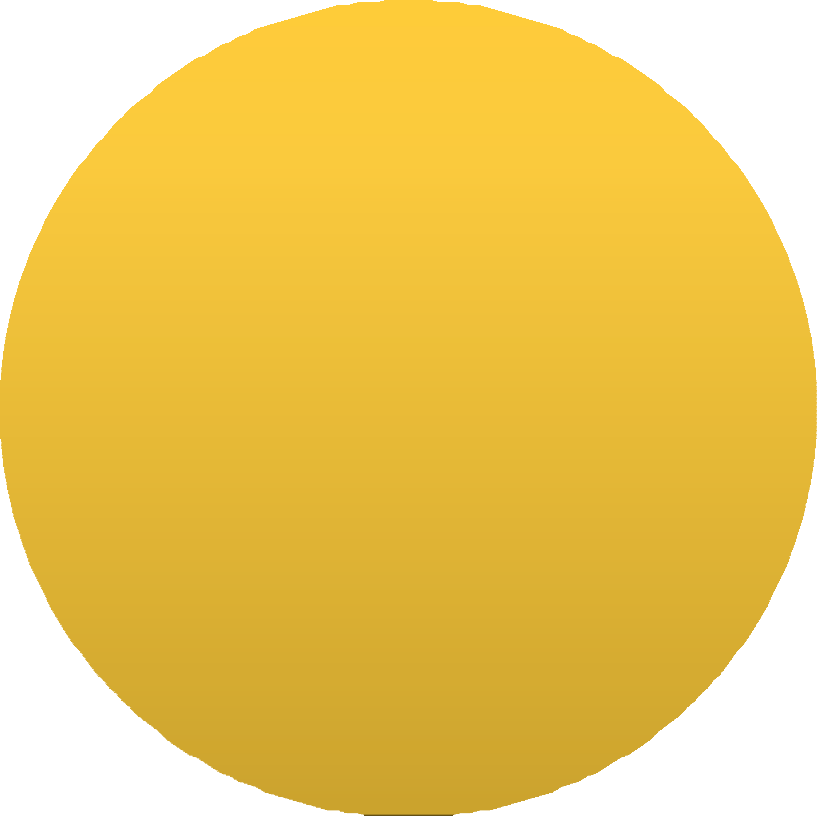 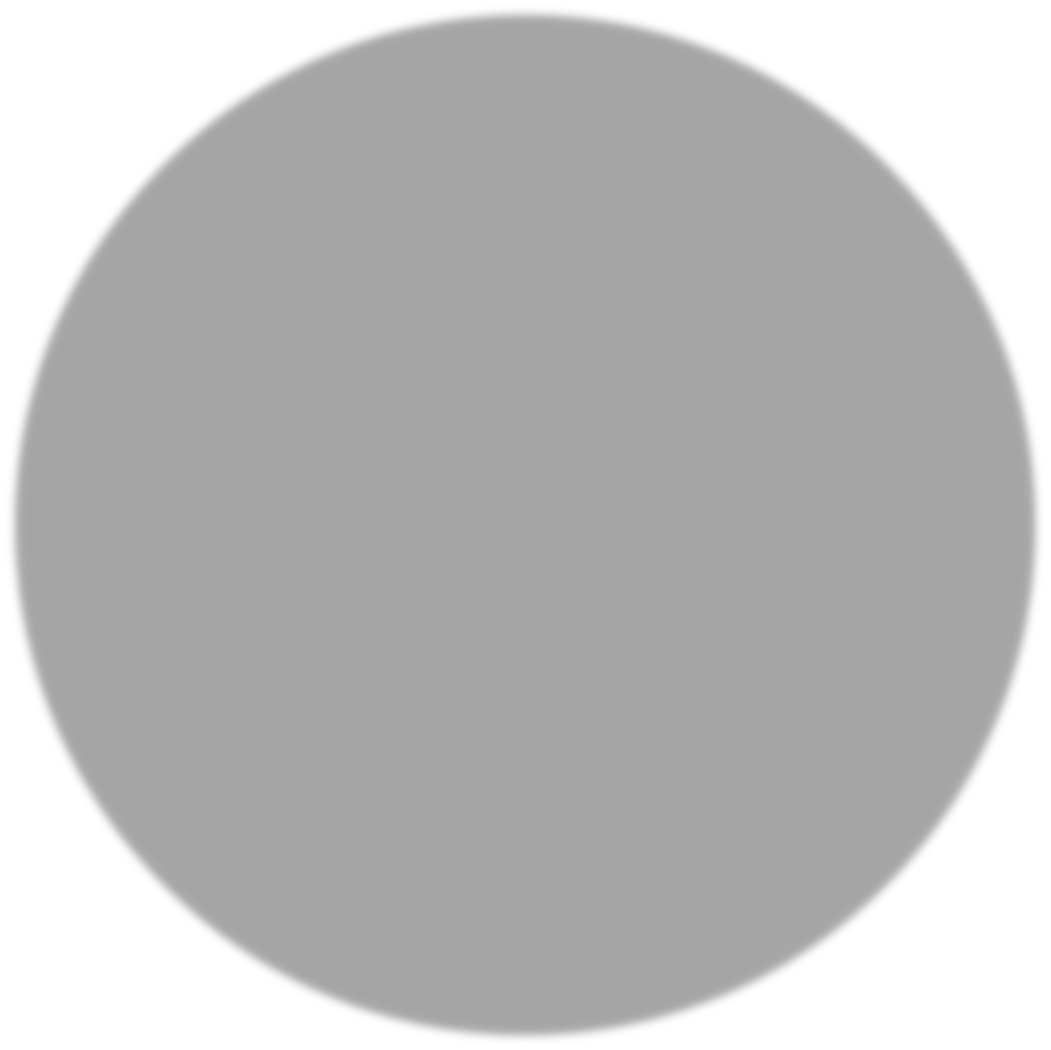 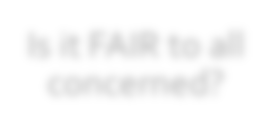 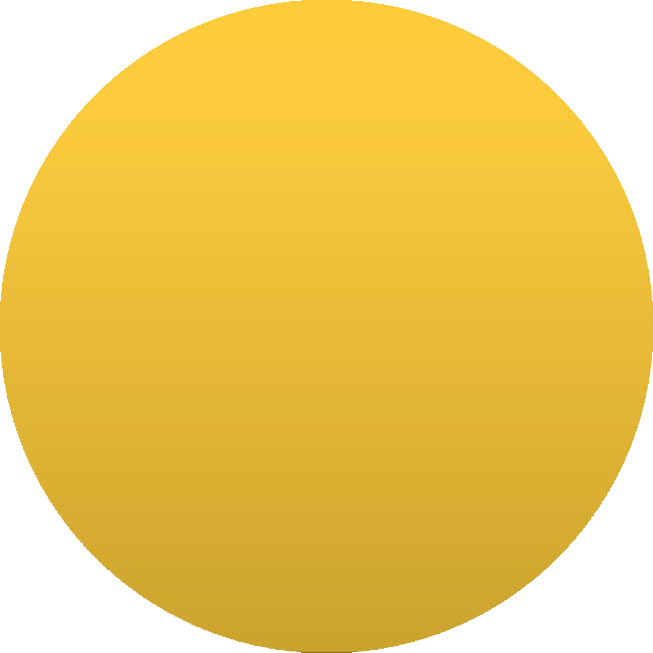 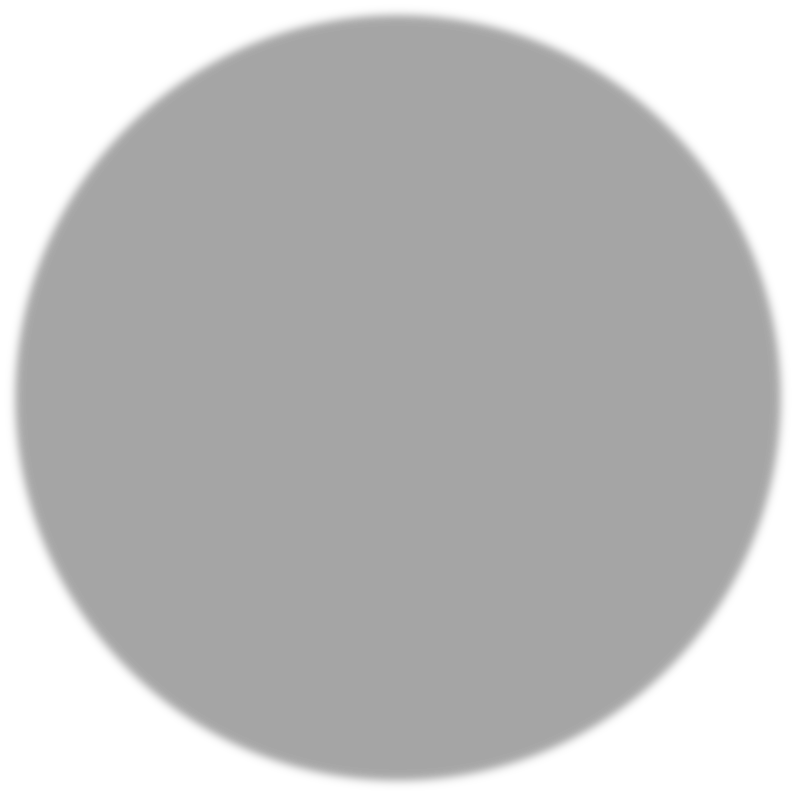 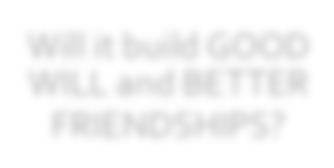 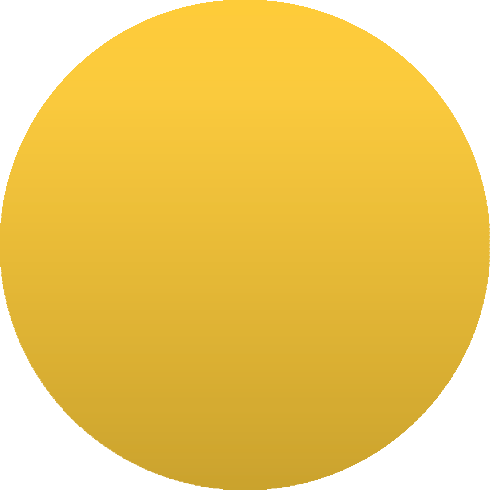 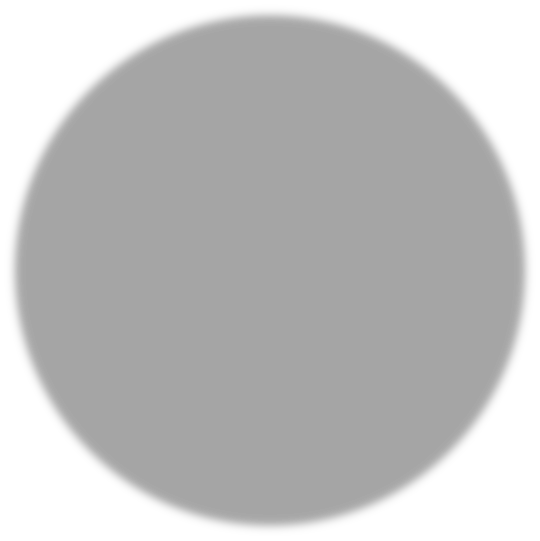 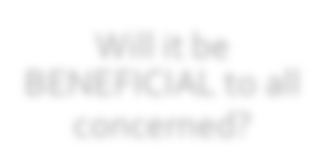 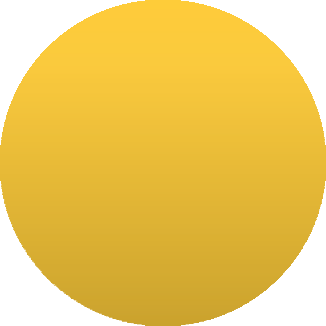 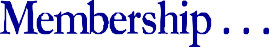 Rotary Club of Morinville membership is diverse, reflecting the workforce, age, gender, religious and ethnic demographics of our community. Becoming a member means your are either currently working in a professional, proprietary, executive or managerial position or are retired from such a positions; or, you are a community leader who has demonstrated a commitment to service through personal involvement in our community; or you are a Rotary Foundation alumni, as defined by the Rotary International Board.Once your membership has been approved by Rotary membership, an Induction Ceremony will be held and your family members are encouraged to attend. The ceremony is meant to formally and warmly welcome you and your spouse to the Club.It allows for personal introductions to every member of the Club. Your sponsor will provide a short introduction of you, both personally and professionally.Membership is based on the classification principle and has remained a cornerstone of Rotary. Upon joining the Rotary you are lent a classification by the Board of Directors to reflect your occupation or primary source of income. Through the classification principal our Rotary Club becomes a cross section of business and professional life of the community we serve. This principal also ensures no one profession or business becomes the dominate force within the Club. The classification system provides Rotarians to opportunity to broaden their knowledge of the workplace by bringing together representatives from many fields allowing the fulfillment of one of the basic obligations of vocational service – recognizing the worthiness to society of all useful occupations.As a Rotarian, you will be asked to share information about your vocation through a classification talk at a Club meeting. Once you have been inducted into the Club, a date for your classification talk will be set that is mutually agreed upon. Included in this package you will find a guideline that is designed to assist you in the preparation and presentation of your classification talk.Mentoring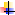 A mentor is a current member who is committed to the role of an ongoing Rotary resource and source of support to you as a new member.A mentor’s responsibilities can include:Ensuring a new member’s comfort level and involvement in the Club through periodic personal meetings.Accompany a new member to Club meetings on occasion.Introduce a new member to every Club member.Explain the various Club committees and suggest a committee assignment that is compatible with the new member’s interests.Inform the new member about special meetings and Rotary social events held throughout the year. Attend as many of these events as possible and act as an informal host to the new member and the member’s family, introducing them to other Club members and making them feel at home.Ensure that the new member understands all Club rules, including the attendance requirements and options.Suggest to new members make-up attendance alternatives when necessary and accompany new members to meeting make-ups if possibleBe readily available to answer questions and provide guidance if asked.Family InvolvementParticipating in Rotary activities often conflicts with family time and family members should be informed about Rotary and understand the responsibilities and benefits of membership. There are opportunities for family involvement in Rotary and these opportunities vary from Club to Club and country to country. As a new member you will be informed of appropriate ways in which your family can become involved in our Club’s activities.Some suggestions for family involvement:Invite family members to attend a Rotary Club meeting.Invite family to participate in various Club service projects and social activities.Encourage your spouse (and children when permitted) to attend the district conference, regional conferences and the Rotary International Convention.Encourage your children to join an Interact Club (ages 14 – 18) or Rotaract Club (ages 18 – 30).Please refer to the Resources page of this package for further information.Benefits of MembershipThe benefits of belonging to the Rotary Club of Morinville extend beyond service opportunities; membership provides you with . . .Fellowship and friendship with like-minded people in the community;Business networking;Opportunity to develop leadership skills within a well-established, international service organization.Becoming a Rotarian is the beginning of many years of fellowship, involvement and achievement. Membership is the promise of working on meaningful services projects in our community . . . local and world-wide. Our Club has multiple, on-going projects that will offer you more opportunities for involvement at all levels, allowing you the ability to contribute to important efforts which support our community, our youth and those beyond our borders so that peace, prosperity, health, education and understanding become a real possibility for all. Our service projects remain relevant through excellent planning, implementation and evaluation. By identifying your interests, we can help connect you to appropriate Club committees that will allow for your immediateinvolvement in projects. Taking an active role in our Club will assist you to realize an immediate connection to the Club.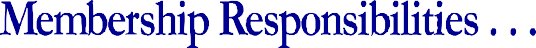 What you get out of Rotary depends on what you put into it. The following member responsibilities are designed to help you more fully participate in and enjoy your Rotary experience.ServiceRotary’s motto is SERVICE ABOVE SELF that embodies the humanitarian spirit. By participating in local and international service projects, you can volunteer your time and talents where they are most needed.The Avenues of Service are . . .Vocational Service Community Service International Service Youth ServiceEncourages Rotarians to serve others through their vocations and to practice high ethical standards.Covers the projects and activities our club undertakes to improve life in our community.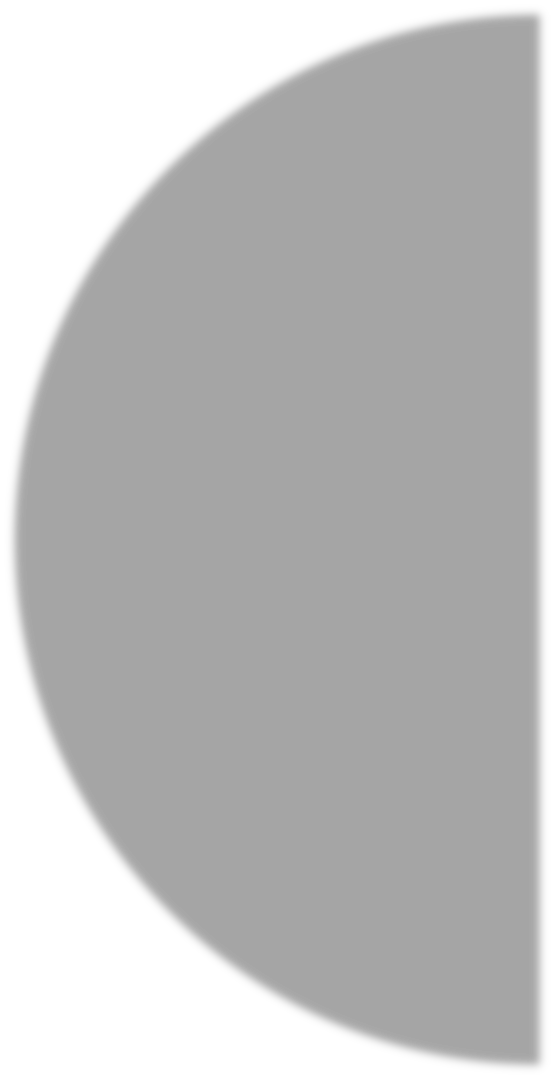 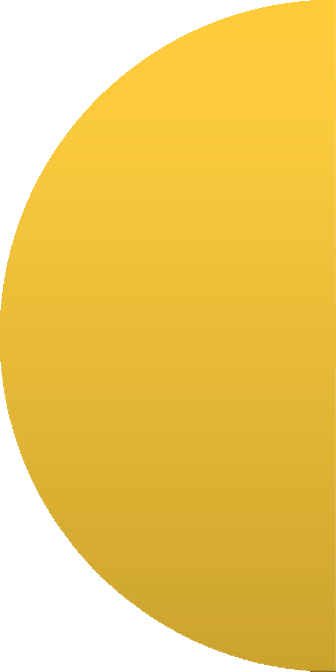 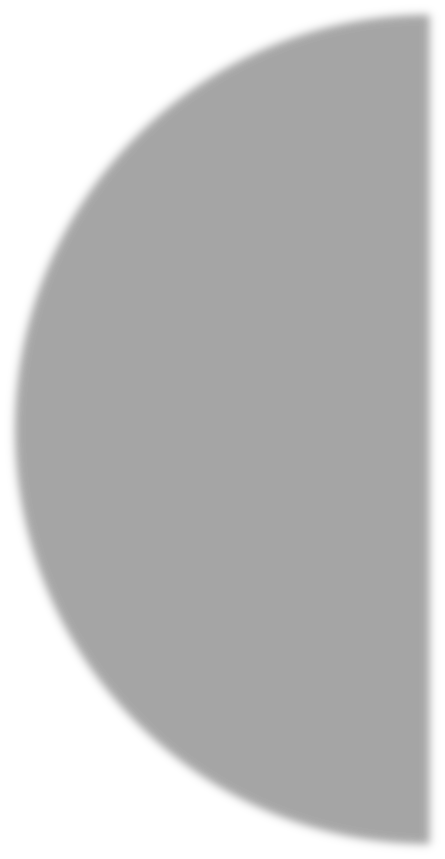 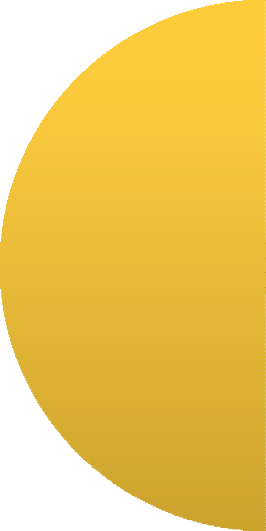 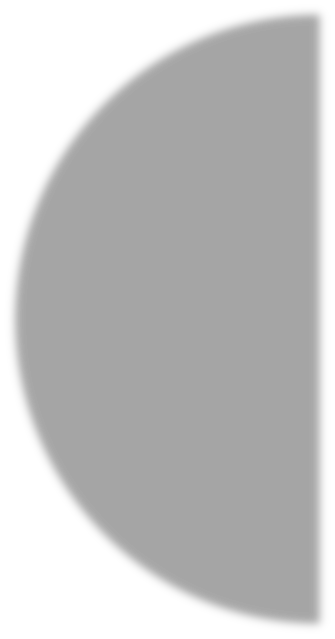 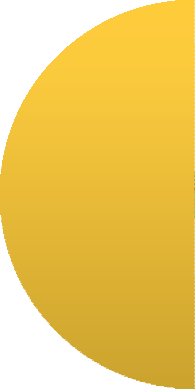 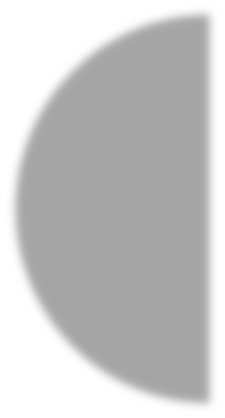 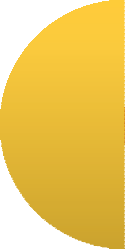 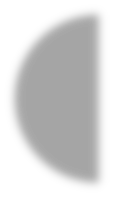 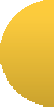 Encompasses actions taken to expand Rotary's humanitarian reach around the globe and to promote world understanding and peace.Recognizes the positive change implemented by youth and young adults through leadership development activities, service projects and exchange programs.AttendanceAttending Club meetings allows you to enjoy fellowship, enrich you professional and personal knowledge and meet other business leaders in your community.The Rotary Club of Morinville meets once a week with the exception of statutory holidays. The monthly meeting format provides for . . . two meetings with guest speakers; one meeting dealing with classification and one meeting dealing with Club business.If you miss a meeting in our Club, you are encouraged to expand your Rotary horizons by attending a meeting of any other Rotary Club in the world. Please refer to Rotary International District 5370 website in order to access location, meeting dates and times of other Rotary Clubs.Finding and Keeping MembersTo keep our Club strong, every Rotarian must share the responsibility of bringing new people into the Rotary. Even new members can bring guests to the Club meetings or invite them to participate in a service project.Keeping members involved in Rotary is another responsibility. Fostering strong fellowship and encouraging early participation in service projects are two of the best ways to sustain a Club’s membership.DuesClub members are required to pay annual dues to our Club, district and Rotary International, as well as the subscription fee to the appropriate Rotary magazine.LeadershipOur Club members are encouraged to volunteer for leadership roles at the Club level and beyond. To learn more about leadership opportunities in our district, please see the district leadership seminar page and the Club committees page on our website.As a member of the Rotary Club, it is recommended that you commit to a committee and/or activities sponsored by the Club. In order to understand your unique gifts and talents you can utilize the “Inventory of Interests”. Once you have completed your inventory, your mentor will help match you with a Club committee and activities you can become involved with. It may also be helpful to talk with your Club mentor and/or Club members involved with the committees and activities. By doing so you will be able to get a better sense of where you can best strategically place your unique gift and talents in Club and community service.Guest SpeakersEach member is asked to invite guest speakers to the Club. Should you have questions regarding guest speakers and are wondering where you are in the guest speaker schedule, please do not hesitate to talk to our Club’s secretary or your Club mentor.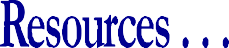 This welcome package contains a list of resources that will assist you in further learning about the Rotary Club of Morinville as well as Rotary International.WebsitesThese websites will help you learn and keep you informed about your Rotary Club as well as Rotary Clubs across Canada and around the world. A login and password will be provided to you in order to access member-only information to your Rotary Club.Rotary Club of Morinville #31669www.clubrunner.ca/Portal/Home.aspx?cid=474Rotary International District 5370www.clubrunner.ca/Portal/Home.aspx?did=5370Rotary Internationalwww.rotary.orgInformation Sheets/TemplatesFinancial Obligations and Attendance Requirements for the Rotary Club of MorinvilleClub Information for New Members of the Rotary Club of MorinvilleInventory of InterestsWelcome to Rotary:  Mentoring WorksheetHow to Prepare a Rotary Classification TalkRotary Basics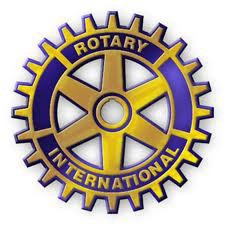 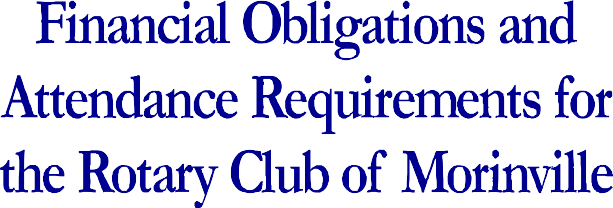 Financial Obligations (Membership Fee Options)                                Full Membership                           $400 + GST ($420) annually on or before June 10th.Pay $105 on or before June 10, Sept 10, Dec 10, March 10 Full membership includes receiving Rotary International pin, new member welcome package, all Club communications , membership in Rotary International and Rotary District 5370 as well as subscription to the “Rotarian” magazine. It also gives you access to be welcomed as a sister or brother in Rotary at all Rotary clubs around the world.		Associate MembershipPay $50+gst ($52.50) annually on or before June 10th.Associate members receive a Rotary pin, all club emails, invites to social events, and invites to participate in community service projects and fundraisers. Voting rights and membership to Rotary International is reserved for those with full membership. Fees for those joining during the club’s fiscal year may be pro-rated as recommended by the Club Service Chair subject to approval by the board.Statements of dues are emailed to you.Attendance RequirementsAll Rotary Clubs must abide by the 50% attendance rule set forth in Article 12, Section 4, of the Standard Rotary Club Constitution. The Rotary Club of Morinville accepts this rule, which means that as a member of our Club, you are responsible for attending at least 50% of all Club meetings in a six-month period (30% of those meetings should be with your Club). A Club meeting is defined as an executive, committee, social meeting. Do you have to leave a meeting early? In order for attendance to count, you must be present for 60% of that meeting before leaving. Senior members may be excused from the attendance requirements if they reach the magic number of 85. This is calculated by taking your age and adding the number of years you have belonged to Rotary.Attendance OptionsIf you are unable to attend a Club meeting, you can make up that meeting within two weeks by attending a meeting of another Rotary Club. You have four weeks to make up a missed meeting. For example, if you’re on a business trip, you might attend a Rotary Club meeting in another city. You can also make up a meeting by attending an e-Club meeting online. Use the Club locator at www.rotary.org to find meeting locations and times.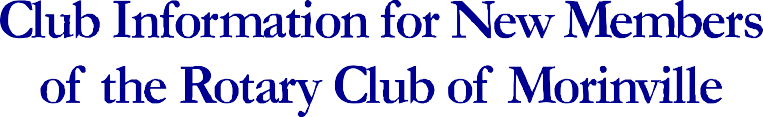 Name of new RotarianDate of InductionClassificationCommittee AssignmentThe members of the Rotary Club of Morinville extend to you a warm welcome and invite you to take an active part in the Club’s service and fellowship activities.The Rotary Club of Morinville was admitted to Rotary International in June, 1996. It now has 35 members.Our Club meets at the Morinville Community Cultural Center, 9502 – 100 Avenue, Morinville, every Wednesday at 7:15 AM.SponsorClub PresidentDateActivities and projects our Club has sponsored since 1996:Walking Trails (1996 – 2001)Lunches for LearningSanta Store DonationSupport to Minor HockeySupport to Minor SoccerSupport to Junior CurlingSupport to Morinville ScoutsSupport to Morinville Army CadetsToy Lending LibraryRotary ParkRotary Spray ParkRotary Spray Park GazeboChristmas Gifts for Alexander Reserve TeensTeen Time Program & EquipmentTeen CentreSchool Community RCMP OfficerDARE ProgramSupport St. Jean Baptiste FestivalSupport to Knights of Columbus Annual Christmas Food DriveDonation to Notre Dame Playground (1996)Youth Experience (8 trips per year for students from Morinville Community HighSchool, Sturgeon Composite High School & Redwater High School)Sponsor High School Awards in two schoolsTrek 2000 Business Seminar & Workshop with three high schools in area and held at the Edmonton Garrison. Involves over 600 students, teachers and every Rotarian in our Club.Donation to Legal Recreation ProgramLoonie Drive in Town of MorinvilleNamao School playground (2012)Rotary Foundation Projects our Club has supported:Youth ExchangePolio PlusPaul Harris FoundationInternational Medical and Educational ProgramsAdopt a Child ProgramFilling up to twenty forty foot containers with all sort of supplies. . . and much more!12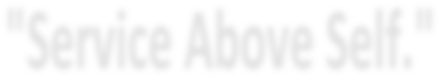 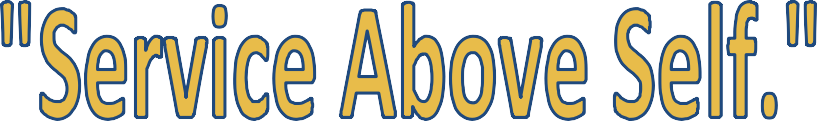 CLUB OFFICERS – 2020-2021President				Pat TighePresident Elect			Brian Reed and Gordon PutnamSecretary				Sasha SatherExecutive Secretary	Treasurer				Peter LofstrandPast President			Carol HaleySergeant at Arms		Sheldon FinglerRotary Foundation		Brian ReedClub Service			Garry HodginsVocational Service		Syl HaisanCommunity Service		Simon BoersmaInternational Service		Lucie Willis Youth Services			Sheldon Fingler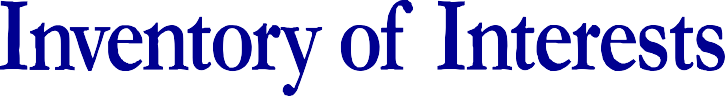 This inventory of interests will help your mentor recommend Club committees and activities for you to become involved with. You should complete this form and return it to your mentor.Name:  	Classification: 	Profession: 	I would like my family to be involved in Club activities:	   Yes      No Skills I would like to use: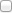 Amount of time I can devote (per week):   	Please check the topics from the Five Avenues of Service that interest you:1. Community Service	2. Club Administration  Children	  Club Newsletter  Recreation Centre	  Club Programs  Rotary Park	  Fellowship  Teen Time	  Fundraising  Literacy and Education	  Club Website  First Nations	  Membership  Poverty and Hunger	  Public Relations  Urban Concerns	  The Rotary Foundation  Other:   	International  International Humanitarian Service Projects	  Other:   	 Student Exchange ProgramYouth Programs Rotaract  Interact	 Other: 	Vocational Service Vocational Services Projects (serving others through your vocation)  Reading/Mentorship Elementary School Program Heartland Specific Training High School/Corporate Partnerships  Other:  	Additional Comments and Interests not covered above:Names of any potential members you would like to put forward for consideration: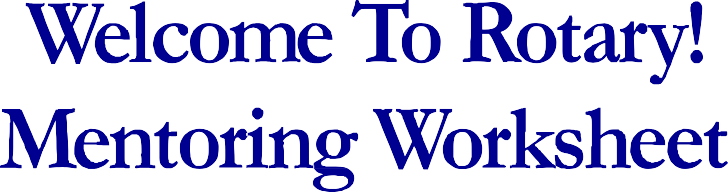 Name: 	The members of the Rotary Club of Morinville are please to help you learn and explore the many facets of Rotary. 	  has been assigned as your mentor and will serve as your “go-to” person when you have any questions about your Rotary membership.Completing the items listed below within six months will give you a broader view of the opportunities for Rotary service. All publications and videos are available on line at: www.rotary.org .Review this form with your mentor each month and deliver it to the Club secretary within six months of your induction.Action/Activity	CompletedAttend the new member orientation meeting(s) as prescribed by our Club.	Read two or more of the following Rotary International publications (preferably all):The ABC’s of Rotary	A Century of Service: The Story of Rotary International	The Rotary Foundation Quick Reference Guide	Rotary Basics	How to Propose a New Member	Watch two or more of the following Rotary International DVD’s (preferably all):Every Rotarian, Every Year	PolioPlus: A Gift to the Children of the World	Rotary and the United Nations:  Connecting the Local to the Global	Service Above Self: A Century of Extraordinary Purpose	Attend one or more of the following Club functions:Informal or social activity	Board Meeting	Committee Meeting	Project Activity	Other (to be determined by Club)	Complete one or more of the following tasks:Serve as a greeter at a Club meeting	Participate in a Club service project	Make up a meeting at another Club	Other (to be determined by Club)	Experience the internationality of Rotary by participating in at least two of the following activities:Host Ambassadorial Scholar/Group Study Exchange team for meal/ other activity	Host a Rotarian from another country in your home	Invite a non-Rotarian to apply for a Foundation Scholarship	Join a Global Networking Group	Participate as a Rotary volunteer in a World Service/PolioPlus project	Other (to be determined by Club)	Attend one or more of the following district meetings (listed in order of priority)District Conference	(Date attended: 	)	District Assembly	(Date attended: 	)	Foundation Seminar	(Date attended: 	)	Other District Meeting (Date attended: 	)	Choose a Club committee on which you would like to serve	Accept an assignment to serve on a Club committee	Extend Rotary to others through one or more of these actions:Invite a guest to a Rotary meeting	Propose a new member	Refer a candidate for membership in a Club other than you own	 By completing the online referral form at www.rotary.org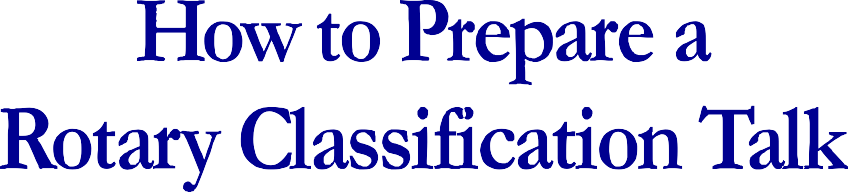 A Rotary Classification talk is a way to share information about you and your vocation at a Club meeting. The following is a guideline to assist you in preparing and giving a good presentation.Preparing your 10 – 20 minute Classification TalkWrite an outline of points you want to cover. We want to know who YOU are! It is suggested that approximately 50% of your talk should be about you personally. Then you can go into general characteristics of your career field to the specific duties involved in your particular job today. Examples might include:General information about you, your familyLife events that may have led you to your particular business or professionParts of your job you find most rewarding and most difficultForecast employment opportunities in your field for the coming decadeAdvice you would give persons entering your career fieldHow your profession is being impacted by technology, government regulations, and environmental factorsEthical issues you face at work, and how the Rotary 4-Way Test helps you deal with themPresenting your 10 – 20 minute Classification TalkSpeak clearly and in an audible tone – stick to your prepared text or outlineUse hand movements sparingly – avoid nervous habits such as coughing or twitchingMaintain eye contact with your fellow Rotarians and always face your audienceAvoid the urge to rush through you 10 – 20 minute talk to “get it over with”. Remember, you are among friends. Try to relax as much as possible and put genuine emotion into your voice.Visuals such as PowerPoint can enliven your talk. Be sure equipment is at our meeting place with a technician familiar with your plans. Our Rotary Club secretary can be helpful at the time of your equipment set up before breakfast.How you share information about your field is up to you! Relax and enjoy your 3 	minutes.	